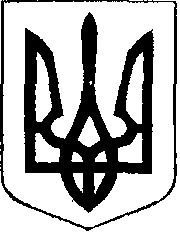 ЧОРТКІВСЬКА  МІСЬКА  РАДА ________________ СЕСІЯ СЬОМОГО СКЛИКАННЯРІШЕННЯ_______________  2020 року                                                           №м. Чортків                               Про роботу  Чортківського міського комунального закладу «Палац дітей та юнацтва» за 2019рік На виконання   п.1.5  плану роботи Чортківської міської ради на І півріччя 2020 року,   заслухавши  та обговоривши інформацію директора Чортківського міського комунального закладу «Палац дітей та юнацтва»    Пироговського Р.М., керуючись статтею 26  Закону України «Про місцеве самоврядування  в Україні», міська рада :ВИРІШИЛА:               1.Інформацію директора Чортківського міського комунального закладу «Палац дітей та юнацтва»  Пироговського Р.М.   про роботу закладу у  2019 році   взяти до уваги ( Додається).              2. Рекомендувати директору Чортківського міського комунального закладу «Палац дітей та юнацтва»  Пироговському Р.М. :                        2.1 підвищити рівень організації з  системи національно-патріотичного виховання.                    2.2 максимально можливо охопити послугами закладу  дітей соціально уразливих категорій;                   2.3 вжити дієвих заходів щодо збереження та подальшого розвитку матеріально-технічної бази закладу;                   2.4 покращати інформованість мешканців міста про напрямки діяльності закладу шляхом її висвітлення у засобах масової інформації.                 3. Контроль за виконанням  цього рішення покласти на заступника міського голови з питань діяльності виконавчих органів  міської ради Тимофія Р.М. та постійну комісію міської ради з гуманітарних питань та соціального захисту громадян.  Міський голова                                                           Володимир  ШМАТЬКО        Великоборець Н.        Тимофій Р.        Пліщук Л.        Пироговський Р.        Дзиндра  Я.        Гуйван І.